                                            Dr. Darrell Volschke, DC CACCP 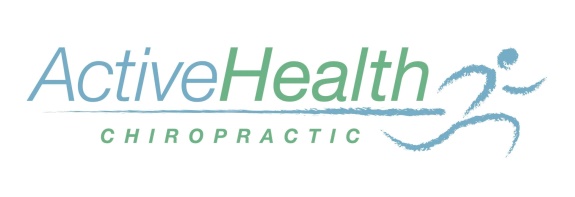 Welcome toActive Health ChiropracticThank you for choosing our office. We are committed to providing you and your family with the highest quality of chiropractic care available so that you heal quickly and enjoy an active, healthy, long life. We will be working together to help you and your family reach your health and lifestyle goals.If you ever have any questions about your chiropractic care, please don’t hesitate to ask Madison, our highly educated chiropractic team member. All of your questions, even the ones you haven’t even thought of yet, will be answered during your Chiropractic Report on your second visit.Chiropractors have become the primary care doctors for millions of people around the world. Regardless of your reason for visiting our office today, our goal is to become your family’s trusted provider and resource for living a healthy lifestyle throughout your lifetime.Active Health ChiropracticPh: 540-868-9969 / Fax: 540-868-9968201 Centre Dr, Ste 102, Stephens City, VA 22655www.activehealth-chiropractic.com(Over)Office Fee Schedule and Financial PolicyService		Fees	Consultation with Dynamic Spinal Exam	$95                 (does not include adjustment)		X-Rays		$ Will be referred to Diagnostic CenterAdjustment		$45Re-Exam (does not include adjustment)		$65Financial Policy and Active Life PlansWe are committed to providing you with the best chiropractic care possible in a caring environment and have established our financial policies to achieve that goal. You will be expected to pay for your chiropractic care at the time the service is rendered unless you arrange an Active Life Plan in advance. These plans are designed to be the most cost effective way to keep you and your family as healthy as possible. They include your Crisis Care, Critical Transition and Lifestyle Care Options. Details of these plans will be discussed with you during your Chiropractic Report. Please choose one of the following documentation options:Insurance:  If you have insurance that covers chiropractic, we will give you all of the information you need to get reimbursed quickly. This includes your diagnosis, prognosis and copies of your records or reports. We have found it is easier for your record keeping, and ours, if we give you receipts at the end of your first visit and then once a month after that.  Just send your receipts with a copy of your claim form to your insurance company, and they will communicate with you about your reimbursement.  Remember your agreement with your insurance company is between you and them.  Please note that many insurance policies may not reimburse for Critical Transition or Lifestyle Care.No Insurance:  If you do not have health insurance, choose not to use your health insurance or are participating in Lifestyle Care, you may request a receipt for tax purposes or a Health Savings Account (HSA) indicating the total amount you have paid for chiropractic care during the year. There is no insurance documentation given with these receipts. If a special situation arises, such as an auto accident or a worker’s compensation injury, a new examination will need to be performed and you will be charged our regular fees until the claim is settled. We will help you get reimbursed as quickly as possible on these claims.As stated above, payment is due at the time services are rendered, unless an Active Life Plan is arranged in advance. Any unpaid balance will be submitted to an attorney/debt collection agency, which will affect your credit, and you will be responsible for all fees involved.I, (name) __________________________________ have read and I understand the above policies.  I have initialed the option that applies to me.	_________________________________________                   ____________						(Patient signature)				     		      (Date)Personal and Family Health HistoryName _______________________________________Date _________________Address _____________________________________ ____ Zip ________Phone: (H) _______________ (W) ________________ E-mail _______________________________________Date of Birth _______________ (Age ______)Referred By __________________________________Social Security # _______________________________ Occupation ___________________________________Employer ____________________________________Marital Status 	S	M	D	WSpouse’s Name _______________________________Spouse’s Occupation ___________________________ Number of Children and Ages                                           Previous Chiropractic Care?Name ____________________________	Age _____ Yes___ No___ Reason _____________________________Name ____________________________	Age _____ Yes___ No___ Reason _____________________________Name ____________________________	Age _____ Yes___ No___ Reason _____________________________Name ____________________________	Age _____ Yes___ No___ Reason _____________________________You deserve to be healthy. When you were conceived, you were given the blue-prints, intelligence, and systems to live an active, healthy, long life. Unfortunately, the natural expression of your health can be interfered with. Through your examination and through your involvement in chiropractic care, we will work to remove these interferences and keep them out of your life, so that you can heal quickly and live the quality lifestyle you deserve.Patient	Spouse	Child#1	Child#2	Child #3	Chiropractor’sCircle all that Apply							Comments      1. Was Your Birth Traumatic?	 Long Delivery?	Y	Y	Y	Y	Y	________________Difficult Delivery?	Y	Y	Y	Y	Y	________________Forceps?	Y	Y	Y	Y	Y	________________Caesarian?	Y	Y	Y	Y	Y	________________Breach/cephalic?	Y	Y	Y	Y	Y	________________Home birth?	Y	Y	Y	Y	Y	________________Mother given drugs during delivery	Y	Y	Y	Y	Y	________________Induced Labor?	Y	Y	Y	Y	Y	________________2. Growth and DevelopmentDid you ever once...Learn to care for your spine?	Y	Y	Y	Y	Y	________________Fall out of bed?	Y	Y	Y	Y	Y	________________Bang your head?	Y	Y	Y	Y	Y	________________Breastfeed?	Y	Y	Y	Y	Y	________________Childhood sickness?	Y	Y	Y	Y	Y	________________Have any Accidents?	Y	Y	Y	Y	Y	________________Have Surgery?	Y	Y	Y	Y	Y	________________Take Drugs?	Y	Y	Y	Y	Y	________________Fall while learning to walk?	Y	Y	Y	Y	Y	________________Bullied by your siblings?	Y	Y	Y	Y	Y	________________Child abuse	Y	Y	Y	Y	Y	________________	Spanking?	Y	Y	Y	Y	Y	________________	Pulled ear/chin	Y	Y	Y	Y	Y	________________	Other	Y	Y	Y	Y	Y	________________Chair pulled out when sitting?	Y	Y	Y	Y	Y	________________Fall down the stairs?	Y	Y	Y	Y	Y	________________Pulled by your arm?	Y	Y	Y	Y	Y	________________Experience other traumas?	Y	Y	Y	Y	Y	________________3. Current Health HabitsDid/do you...Smoke?	Y	Y	Y	Y	Y	________________Drink	Y	Y	Y	Y	Y	________________Diet (do you eat healthy foods?)	Y	Y	Y	Y	Y	________________Have you been in accidents?	Y	Y	Y	Y	Y	________________Have you had surgery and organs replaced/removed?	Y	Y	Y	Y	Y	________________Drugs? (Prescriptive or Non-Prescriptive)	Y	Y	Y	Y	Y	________________Have Teeth Problems?	Y	Y	Y	Y	Y	________________Have Eye Problems?	Y	Y	Y	Y	Y	________________Have Hearing Problems?	Y	Y	Y	Y	Y	________________Exercise regularly?	Y	Y	Y	Y	Y	________________Have sleeping problems? (nightmares)?	Y	Y	Y	Y	Y	________________Have occupational stress?	Y	Y	Y	Y	Y	________________Have physical stress?	Y	Y	Y	Y	Y	________________Have mental stress?	Y	Y	Y	Y	Y	________________Have hobbies/sports injuries?	Y	Y	Y	Y	Y	________________Sleeping posture – side–stomach–back  _____	    _____       _____         _____        _____	________________Current Health Condition	Present Complaint or Crisis? If no current crisis, what is the reason for your visit today?	Major _________________________________________________________________________	Pain or Problem started on_________________________________________________________	Pains are:	 Sharp		 Dull		 Constant	  Intermittent	What activities aggravate your condition/pain? ________________________________________	What activities lessen your condition/pain? ___________________________________________	Is condition worse during certain times of the day? _____________________________________	Is this condition interfering with work? ______ Sleep? ______ Routine? ______ Other? _______	Is this condition getting progressively worse? _________________________________________	Other tors seen for this condition ________________________________________________	Any home remedies? _____________________________________________________________Other symptoms:HeadachesNeck PainSleeping ProblemsBack PainNervousnessTensionIrritabilityChest PainsDizzinessFace FlushedNeck StiffPins & Needles in LegsPins & Needles in ArmsNumbness in FingersNumbness in ToesShortness of BreathFatigueDepressionLight Bothers EyesLoss of MemoryEars RingFeverFaintingCold SweatsLoss of SmellLoss of TasteDiarrheaFeet ColdHands ColdStomach UpsetConstipationLoss of BalanceBuzzing in EarHave you been under drug and medical care? ________________________________________________________What medications are you taking? _________________________________________________________________How Long? _________________ Have you had surgery? ________________ What? ________ When?__________What side effects have you experienced from the drugs and surgery? ______________________________________Supplements? _________________________________________________________________________________Family History:Heart Disease	Arthritis	Cancer	Diabetes	Other _______________Father’s Side										Mother’s Side										Your oldest grandparent on record lived to the age of ________. 	 Still living		 DeceasedUpon the completion of your first visit, you will receive a Chiropractic Report to discuss the different types of Active Life Plans that are available to you. Active Life Plans are designed to get you feeling better quickly and to help you and your family be as healthy as possible. Please review the Active Life Plan Explanations prior to your Chiropractic Report so you can choose the level of participation that supports you in reaching all of your health goals.  As a result of my chiropractic care, I would like to (Please check all that apply)Feel better quickly			Have a healthier spine and nervous systemLive a healthier lifestyle__________________________________________					______________                                                    Signature	DateTERMS OF ACCEPTANCEWhen a patient seeks chiropractic health care and we accept a patient for such care, it is essential for both to be working towards the same objective.Chiropractic has only one goal.  It is important that each patient understand both the objective and the method that will be able to attain it.  This will prevent any confusion or disappointment.Adjustment:  An adjustment is the specific application of forces to facilitate the body’s correction of vertebral subluxation.  Our chiropractic method of correction is by specific adjustments of the spine.Health:  A state of optimal physical, mental and social well-being, not merely the absence of disease or infirmity.Vertebral Subluxation:  A misalignment of one or more of the 24 vertebra in the spinal column which causes alteration of nerve function and interference to the transmission of mental impulses, resulting in a lessening of the body’s innate ability to express its maximum health potential.We do not offer to diagnose or treat any disease or condition other than vertebral subluxation.  However, if during the course of a chiropractic spinal evaluation, we encounter non-chiropractic or unusual findings, we will advise you.  If you desire advice, diagnosis or treatment for those findings, we will recommend that you seek the services of a health care provider who specializes in that area.Regardless of what the disease is called, we do not offer to treat it.  Nor do we offer advice regarding treatment prescribed by others.  Our only practice objective is to eliminate a major interference to the expression of the body’s innate wisdom.  Our only method is specific adjusting to correct vertebral subluxations.I, ______________________________ have read and fully understand the above                    	(Print Name)statements.All questions regarding the doctor’s objectives pertaining to my care in this office have been answered to my complete satisfaction.I therefore accept chiropractic care on this basis.____________________________________  		        ______________________  (Signature)                                                	     			            (Date)